О количественном составе участковых избирательных комиссий г.Назрань На основании пункта 3 статьи 27 Федерального закона «Об основных гарантиях избирательных прав и права на участие в референдуме граждан Российской Федерации», части 3 статьи 17 Закона Республики Ингушетия «О системе избирательных комиссий Республики Ингушетия» территориальная избирательная комиссия г.Назрань постановляет:Утвердить следующий количественный состав участковых избирательных комиссий избирательных участков, участков референдума, образованных главой администрации г.Назрань (прилагается). Направить настоящее постановление в участковые избирательные комиссии для сведения,  разместить на сайте Администрации г.Назрань в сети Интернет.Количественный состав                                                                                       участковых избирательных комиссий избирательных участков, участков референдума, образованных главой местной администрации г.Назрань ТЕРРИТОРИАЛЬНАЯ ИЗБИРАТЕЛЬНАЯ  КОМИССИЯ  г.НазраньП О С Т А Н О В Л Е Н И ЕТЕРРИТОРИАЛЬНАЯ ИЗБИРАТЕЛЬНАЯ  КОМИССИЯ  г.НазраньП О С Т А Н О В Л Е Н И ЕТЕРРИТОРИАЛЬНАЯ ИЗБИРАТЕЛЬНАЯ  КОМИССИЯ  г.НазраньП О С Т А Н О В Л Е Н И ЕТЕРРИТОРИАЛЬНАЯ ИЗБИРАТЕЛЬНАЯ  КОМИССИЯ  г.НазраньП О С Т А Н О В Л Е Н И Е19 сентября 2023 г.                    19 сентября 2023 г.                                       № 50/147-5г. НазраньПредседатель территориальной избирательнойкомиссии г.НазраньПредседатель территориальной избирательнойкомиссии г.НазраньМ-Б. А. АкиевСекретарь территориальной избирательнойкомиссии г.НазраньСекретарь территориальной избирательнойкомиссии г.НазраньФ. И. ЕвлоеваПриложениеПриложениеУТВЕРЖДЕНУТВЕРЖДЕНк Постановлению территориальной избирательной комиссии г.Назраньк Постановлению территориальной избирательной комиссии г.Назраньот 19 сентября 2023 года № 50/147-5 от 19 сентября 2023 года № 50/147-5 № п/п Место расположения избирательного участка Номер избирательного участкаКоличество избирателейКоличество членов участковых избирательных комиссий с правом решающего голосаг.Назрань601265612г.Назрань602256512г.Назрань603169310г.Назрань604186510г.Назрань605253710г.Назрань606250212г.Назрань607209512г.Назрань608272912г.Назрань609233012г.Назрань610255812г.Назрань611253912г.Назрань612235910г.Назрань613248810г.Назрань614240410г.Назрань615261410г.Назрань616269510г.Назрань617153010г.Назрань618263712г.Назрань619264210г.Назрань620191810Итого:Итого:2047 356218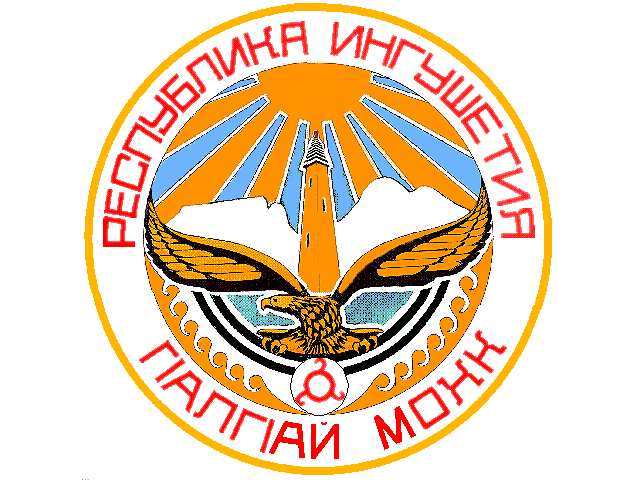 